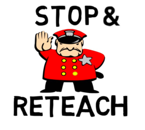 Reteach Lesson Review Reflection: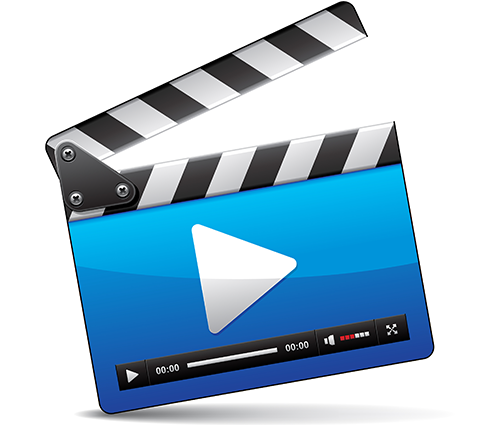 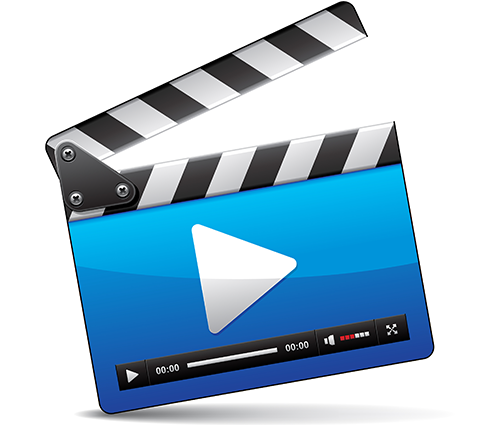 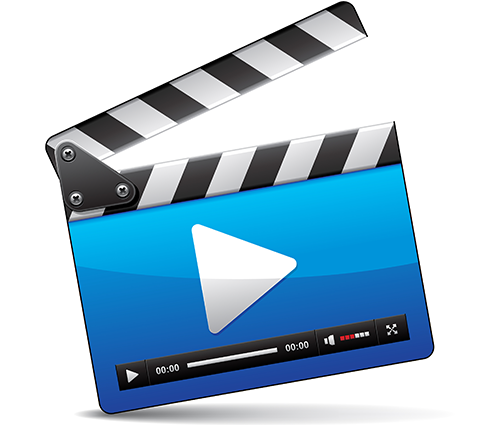 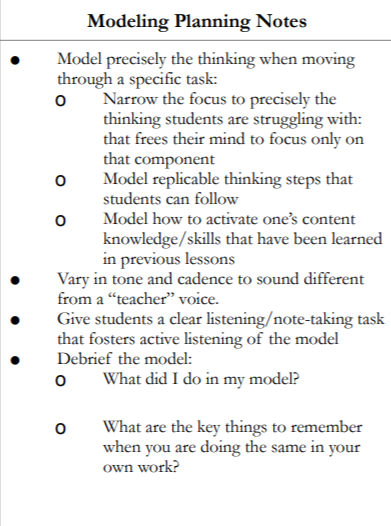 Reteach Video Observation Notes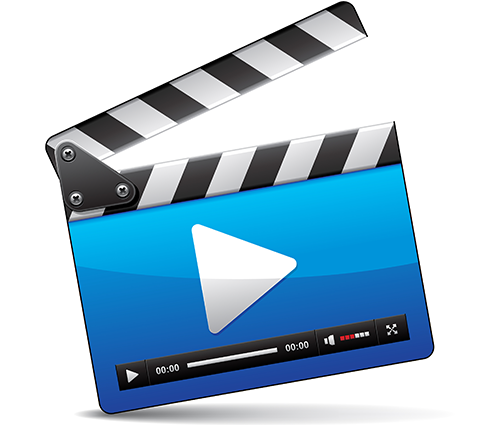 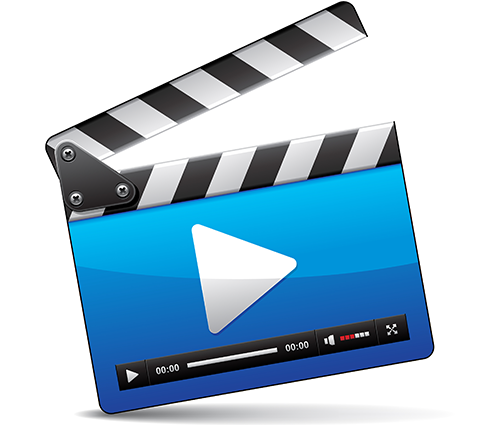 “Formative Assessments & Monitoring Student Progress” Core Ideas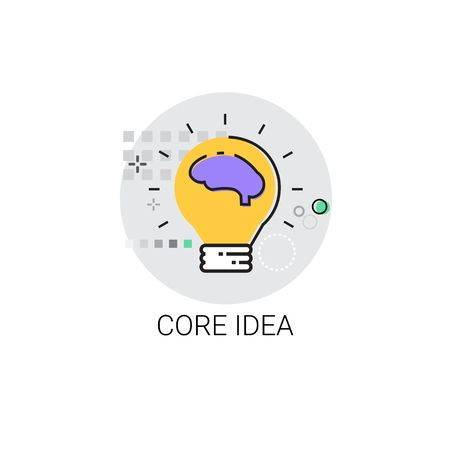 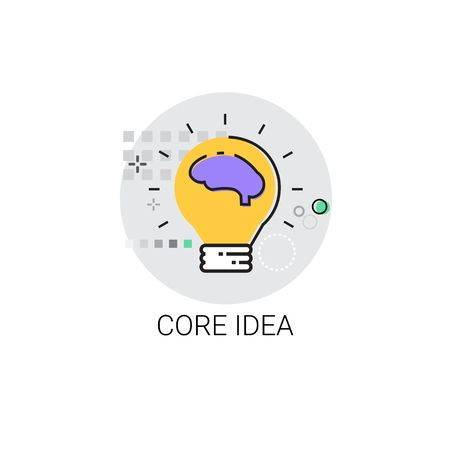 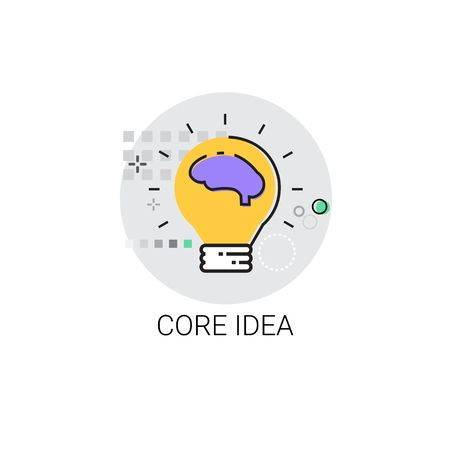 Aggressive MonitoringPrerequisites→ Teachers have mastered ___________________________________ , ________________________________________, and __________________________________ from the Bambrick-Santoyo Waterfall Rigor Trajectory.Prework → Teachers have created a ______________within their classroom such that high performing students will be the first students interacted with during each lap, followed by average performing students and then lower performing students.Teachers have created a __________________________________ that they will use with students. Students know what the symbols in the coding system mean. (An anchor chart is visible to students with symbols and meanings).Teachers have ____________________________ of the class.Teachers have created an _______________ of all student work.Teachers have _____________________________________________ objectives for each section of the lesson cycle. Implementation → During each section of the lesson cycle, the teacher will review student work, provide students with written feedback, and collect qualitative data to inform instructional decisions. The teacher will round to aggressively monitor:Announce the ___________________________________Follow the ___________________ of highest performing to lowest performing studentProvide _____________________ to students using the established coding systemCollect qualitative data to inform instructional decisionsThe teacher will respond to the data from their monitoring:If the teacher __________notices 2-3 students with the same error, the teacher will stop and address the misconception with the whole class using _____________________________.If the teacher notices only a few students with the same error, the teacher will pull a quick __________ _______________.Qualitative data that is collected is used to inform _________________________________ about whole group and small group reteach decisions based on the collected data.Aggressive Monitoring Model Part INotes:Aggressive Monitoring Model Part IINotes:Effective Feedback ModelEffective Feedback ModelFeedback ComponentObservations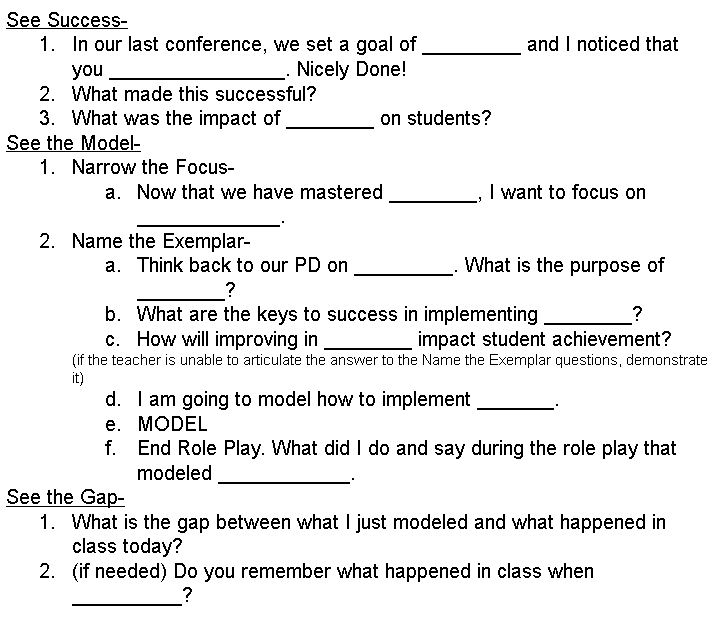 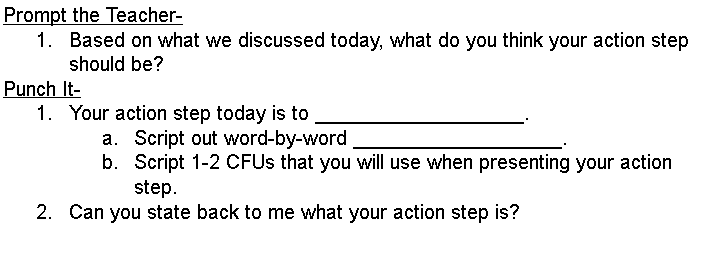 Reteach Feedback PlanReteach Feedback PlanFeedback ComponentScript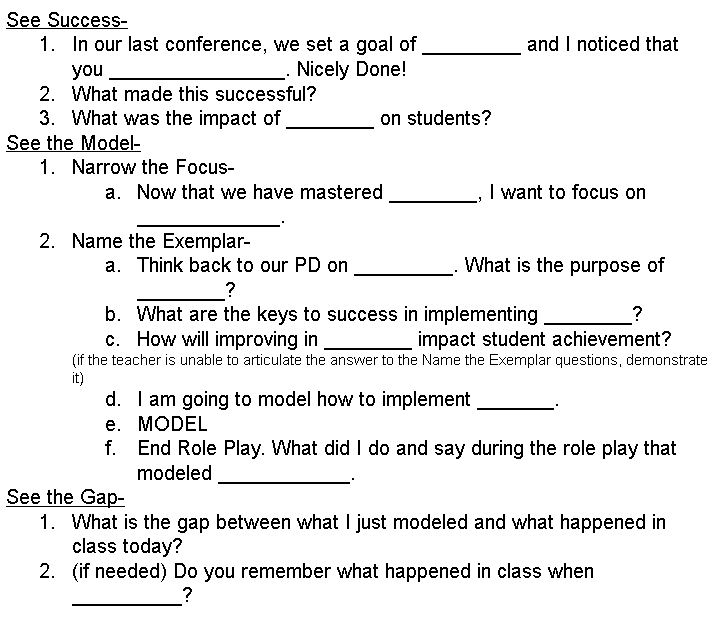 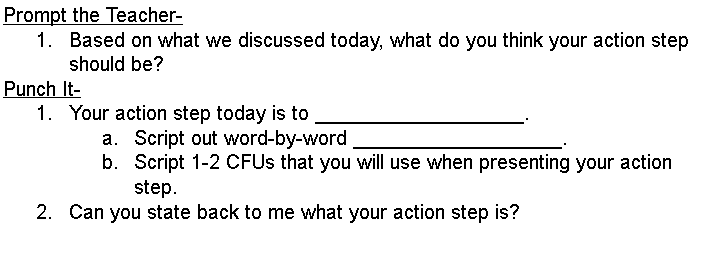 